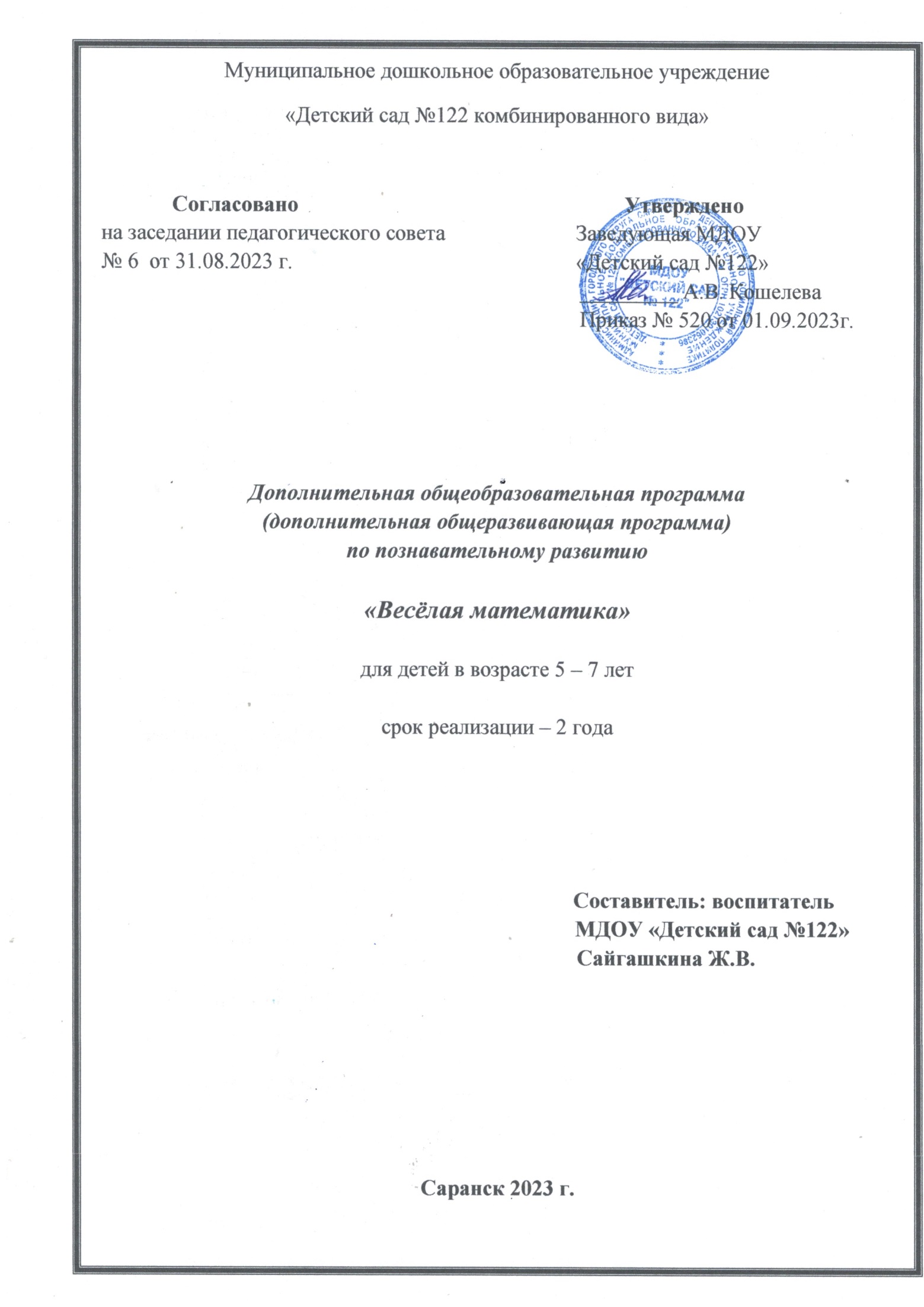 ПАСПОРТ ПРОГРАММЫПОЯСНИТЕЛЬНАЯ ЗАПИСКА«Кто с детских лет занимается математикой, тот развивает внимание, тренирует свой мозг, свою волю, воспитывает настойчивость и упорство в достижении цели»Алексей Иванович МаркушевичПознание - увлекательная вещь, независимо от того, что думают учителя, а все маленькие дети это знают.Дети очень любопытны, они хотят знать обо всём, они хотят знать прямо сейчас, и, совсем не имея своего суждения, они хотят знать обо всём без исключения. И часть этого всего - математика.Существуют две жизненно важные причины, по которым маленькие дети должны заниматься математикой. Первая причина очевидна и менее важна: занятия математикой связаны с высочайшими функциями человеческого мозга, т.к. ни одно живое существо, кроме человека, не может обучаться математике.Занятия математикой - одна из наиболее жизненно важных функций человека, поскольку в наше время она крайне необходима для существования в цивилизованном человеческом обществе. С раннего детства и до самой старости мы связаны с математикой.Вторая причина более важна. Дети должны обучаться математике с самого раннего возраста, поскольку такие занятия успешно развивают умственные способности, служат необходимой основой дальнейшего обогащения знаний об окружающем мире, успешного овладения системой общих и математических понятий в школе. В системе дополнительного образования занятия математикой способствуют развитию творческих способностей ребенка на широкой интегративной основе, которая предполагает объединение задач обучения детей элементарной математике с содержанием других компонентов дошкольного образования, таких как развитие речи, изобразительная деятельность, конструирование и др.Направленность дополнительной образовательной программы:по теме направленности – социально – педагогическая,по функциональному предназначению – учебно – познавательная,по форме организации – кружковая,по времени реализации – 2 года.Новизна: заключается в том, что педагогическая технология, на которой строится математическое образование, предусматривает латентное, реальное и опосредованное обучение. Латентное (скрытое) обучение обеспечивается накоплением чувственного и информационного опыта. Оно организуется через обогащенную предметную среду, специально продуманную и мотивированную самостоятельную деятельность (бытовую, трудовую, конструктивную, учебную нематематическую), продуктивную деятельность, интеллектуальное общение со взрослыми, знакомство с художественной и познавательной литературой, наблюдении за явлениями окружающей действительности и деятельностью взрослых.Реальное (прямое) обучение происходит как специально организованная познавательная деятельность группы детей. Проблемно-поисковые ситуации, которые используются в реальном обучении, способствуют развитию математических представлений на основе эвристических методов, когда понятия, свойства, связи и зависимости открываются ребенком самостоятельно, когда им устанавливаются важнейшие закономерности. В обучении используются различные формы организации   математической деятельности через занимательные развивающие игры, упражнения, задания, задачи-шутки, загадки математического содержания, которые помогают совершенствовать навыки счета, закрепляют понимание отношений между числами натурального ряда, формируют устойчивый интерес к математическим знаниям, развивают внимание, память, логические формы мышления. Дети непосредственно приобщаются к познавательному материалу, дающему пищу воображению, затрагивающую не только чисто интеллектуальную, но и эмоциональную сферу ребёнка.Опосредованное обучение предполагает включение широко организованной педагогики сотрудничества, игровых проблемных ситуаций (деловых игр), совместного выполнения заданий, взаимоконтроля, взаимообучения в созданной детьми игротеке, использование различных праздников и досугов. При этом легко достигается индивидуальная дозировка в выборе содержания и повторяемости дидактических.Актуальность: В отечественной и зарубежной педагогической теории и практике накоплен определённый опыт по обучению детей дошкольного возраста элементарным математическим представлениям. Но, несмотря на наличие обширной литературы по проблемам дошкольного воспитания и развития, недостаточно обоснованы возможности обучения дошкольников математике в системе дополнительного образования, имеющей возможность обращения к индивидуальности, самобытности и самоценности каждого ребенка. Поэтому создание программы обучения детей 5-7 лет элементарным математическим представлениям и формированию основ логического мышления в ДОУ дополнительного образования детей является актуальным.Математика сопровождает нас всю жизнь. Без счета, без умения правильно складывать, вычитать, умножать и делить числа человеку прожить невозможно. Поэтому чем раньше ребенок поймет и усвоит азы математики, тем легче ему будет в дальнейшем.Математика – это огромный фактор интеллектуального развития ребенка и формирования его познавательных и творческих возможностей. Как говорил М. В. Ломоносов, «математика приводит в порядок ум». Она способствует развитию памяти, речи, воображения, эмоций, формирует настойчивость, терпение, творческий потенциал личности, а также приемы мыслительной деятельности.Для умственного развития детей дошкольного возраста существенное значение имеет приобретение ими математических представлений, которые активно влияют на формирование умственных способностей, так необходимых для познания окружающего мира.Многие современные родители считают, что если ребенок умеет читать и считать, то он готов к школе, но это заблуждение. Для того, чтобы дошкольник соответствовал социальной роли ученика, он должен обладать такими качествами, как умение слушать работать в коллективе и самостоятельно, у него должно быть желание и привычка думать, стремление узнавать что-то новое.Современный мир требует от человека мыслить абстрактными категориями. Поэтому необходимо развивать у детей логическое мышление, чтобы в будущем они смогли решать любые задачи, которые ставит перед ними жизнь. Еще 20-25 лет назад ни родители, ни педагоги не задумывались над тем, зачем ребенку нужно логическое мышление. А сегодня в любом методическом пособии, детских развивающих книжках можно найти большое количество логических задач, над решением которых родители порой ломают голову. Между тем, многие дети справляются с ними легко и быстро!Дошкольный возраст – это начало длинной дороги в мир чудес, познания и открытий. Именно в это время у детей закладывается фундамент для дальнейшего обучения. И главная задача взрослых состоит в том, чтобы научить их не только читать и считать, правильно держать ручку и карандаш, а прежде всего – думать. Отправляясь в увлекательный мир математики, важно, чтобы ребенок не зубрил математические понятия, а приобщился к материалу, который предоставит ему возможность творить, мыслить, затронет не только интеллектуальную, но и эмоциональную сферу. Мы же, педагоги, должны дать ребенку не только частные понятия, но и понимание общих закономерностей, а главное – ощущение радости при преодолении трудностей.Отличительной особенностью Программы является системно-деятельностный подход к познавательному развитию ребенка средствами занимательных заданий по математике.  Педагогическая целесообразность. В работах отечественных и зарубежных ученых дошкольное детство определяется как период, оптимальный для умственного развития и воспитания (Л.А. Венгер, А.В. Запорожец, М. Монтессори, Н.Н. Поддьяков, А.П. Усова, Ф. Фребель). Доказано, что ребенок дошкольного возраста может не только познавать внешние, наглядные свойства предметов и явлений, но и способен усваивать представления об общих связях, лежащих в основе многих явлений природы, социальной жизни, овладевать способами анализа и решения разнообразных задач.Важную роль занятий математикой в умственном воспитании детей дошкольного возраста отмечали многие исследователи (Н.А. Арапова-Пискарева, А.В. Белошистая, Л.А. Венгер, О.М. Дъяченко, Т.И. Ерофеева, Н.А. Козлова, Е.В. Колесникова, Л.П. Петерсон, Т.А. Фалькович, Е.И. Щербакова и др.). Обучение математике в дошкольном возрасте является своевременным, носит общеразвивающий характер, оказывает влияние на развитие любознательности, познавательной активности, мыслительной деятельности, формирование системы элементарных знаний о предметах и явлениях окружающей жизни, обеспечивая тем самым готовность к обучению в школе.Занятия по программе "Весёлая математика" также способствуют воспитанию у дошкольника интереса к математике, умения преодолевать трудности, не бояться ошибок, самостоятельно находить способы решения познавательных задач, стремиться к достижению поставленной цели. Этому способствует интегративный подход, направленный не только на появление у детей математических представлений, но и на развитие ребенка в целом. Познавательная деятельность по математике организуется с учетом индивидуального темпа продвижения ребенка. Программа дополнительного образования «Весёлая математика» разработана на основе программ: "Математические ступеньки" Е.Л. Колесникова, предусматривающая обучение математике через игровую деятельность, «Логика. Программа развития основ логического мышления у старших дошкольников» сост. Корепанова М.В., «Математика до школы» сост. Смоленцева А.А., Пустовойт О.В., Михайлова З.М., Непомнящая Р.Л. и учебных пособий: «Игры и упражнения по развитию умственных способностей детей дошкольного возраста» Л.А. Венгер, О.М. Дьяченко; «Чего на свете не бывает?»  О.М. Дьяченко, Е.Л. Агаева, пособие Л. Г. Петерсон «Математика для дошкольников».. Данная образовательная программа педагогически целесообразна, т.к. при ее реализации математика, органично вписываясь в единое образовательное пространство дошкольной образовательной организации, становится важным и неотъемлемым компонентом, способствующим познавательному развитию детей.    Цель программы – создание условий для познавательного развития детей старшего дошкольного возраста через организацию занимательных развивающих игр, заданий, упражнений математического содержания.     Задачи программы:обучающие:- учить практическим действиям сравнения, уравнивания, счета, вычислений, измерения, классификации и сериации, видоизменения и преобразования, комбинирования, воссоздания;- учить пользоваться терминологией, высказываниями о производимых действиях, изменениях, зависимостях предметов по свойствам, отношениям;- формировать представления детей об отношениях, зависимостях объектов по размеру, количеству, величине, форме, расположению в пространстве и во времени;- отрабатывать арифметические и геометрические навыки;развивающие:- развивать психические процессы (слуховое и зрительно-пространственное восприятие, внимание, речь, память, воображение, зрительно-моторная координация);- развивать мыслительную деятельность и творческий подход в поиске способов решения;- развивать способность самостоятельно решать доступные творческие задачи - занимательные, практические, игровые;воспитательные:- воспитывать у детей интерес к процессу познания, желание преодолевать трудности;- воспитывать интеллектуальную культуру личности на основе овладения навыками учебной деятельности;- воспитывать потребность в сотрудничестве, взаимодействии со сверстниками, умению подчинять свои интересы определенным правилам.На решение этих задач ориентированы педагогические условия: игровые методы и приёмы; интегрированные формы организации занятий; развивающая пространственно-предметная среда.Возраст детей. Данная дополнительная образовательная программа рассчитана на детей старшего дошкольного возраста от 5 до 7 лет.Сроки реализации. Продолжительность реализации программы: старшая группа – 8 месяцев (период с октября по май включительно), что составляет 4 занятия в месяц. Общее количество занятий в год – 31;подготовительная группа - 8 месяцев (период с октября по май включительно), что составляет 4 занятия в месяц. Общее количество занятий в год – 31.Общее количество занятий за весь период обучения 62.Формы организации математической деятельности детей на занятиях: задачи-шутки, математические и логические загадки и задания, увлекательные игры и упражнения с цифрами, знаками, геометрическими фигурами, игровые ситуации, сюрпризные моменты, использование аудио техники и ноутбука, открытые занятия для педагогов и родителей.Ожидаемые результаты обучения и способы их проверки.     К концу обучения по программе «Весёлая математика» у детей должны быть развиты:арифметический и геометрический навыки на основе зрительного, тактильного и слухового восприятия;произвольность психических процессов, абстрактно-логических и наглядно-образных видов мышления и типов памяти, основных мыслительных операций, основных свойств внимания, доказательная речь и речь-рассуждение;основы логического мышления, умение рассуждать, делать умозаключения в соответствии с законами логики;творческие способности, умение выражать свои чувства и представления о мире различными способами;навыки сотрудничества, взаимодействия со сверстниками, умение подчинять свои интересы определенным правилам;желание заниматься математической деятельностью.К концу старшей группы  (5 – 6 лет) дети должны: Знать – отличительные признаки геометрических фигур, нестандартные методы решения различных математических задач; логические приемы, применяемые при решении задач.Уметь – составлять (моделировать)  заданное изображение или фигуру из  других геометрических форм или разных плоскостных элементов;определять взаимное расположение объектов на плоскости и в пространстве (справа, слева, в центре, внизу, вверху, правее, левее, выше, ниже, внутри фигуры, вне фигуры и др.);составлять различные формы из палочек по образцу;сравнивать предметы по величине (больше – меньше), по длине (длиннее – короче),  по высоте (выше – ниже) по ширине (шире – уже), по форме (круглый, треугольный, квадратный, прямоугольный, такой же по форме), по цвету (одного и того же цвета или разных цветов);выкладывать  предметы в порядке убывания, возрастания;осуществлять упорядочивание и уравнивание предметов по длине, ширине, размеру разными способами, подбор предметов  по цвету и форме;выстраивать продолжение ряда геометрических фигур по заданному правилу; «читать» план, осуществлять нахождение предмета по плану;создавать рисунок-схему, используя простейшие изображения. Владеть – математическими терминами,  арифметическими и геометрическими навыками  на основе зрительного, тактильного и слухового восприятия.К концу подготовительной к школе группы (6 – 7 лет) дети должны: Знать - знать геометрические фигуры и геометрические тела, уметь находить похожие на них предметы на рисунках и в окружающей обстановке;состав чисел первого десятка (из отдельных единиц) и состав первого пятка из двух меньших;предшествующее число, последующее число, соседей числа, предпоследнее число, последнее число;как получить каждое число первого десятка, прибавляя единицу к предыдущему и вычитая единицу из следующего за ним;название текущего месяца года, последовательность всех дней недели, времен года;Уметь– понимать независимость числа от величины, пространственного расположения предметов, направлений счета;осуществлять объединение различных групп предметов, имеющих общий признак, в единое множество;устанавливать смысловые связи между предметами; выполнять сравнение фигур по величине (больше – меньше), по длине (длиннее – короче),  по высоте (выше – ниже) по ширине (шире – уже), по форме (круглый, треугольный, квадратный, прямоугольный, такой же по форме), по цвету (одного и того же цвета или разных цветов);– определять взаимное расположение объектов на плоскости и в пространстве (справа, слева, в центре, внизу, вверху, правее, левее, выше, ниже, внутри фигуры, вне фигуры и др.);создавать постройки по рисунку, чертежу;осуществлять упорядочивание и уравнивание предметов по длине, ширине, размеру разными способами, подбор предметов  по цвету и форме;делить  предметы, фигуры на несколько равных частей; преобразовывать одни геометрические фигуры в другие путем складывания, разрезания;составлять математические сказки с использованием рисунка-схемы;анализировать предметы по отдельным признакам;сравнивать группы однородных и разнородных предметов по количеству;раскладывать предметы в возрастающем и убывающем порядке по величине, ширине, высоте, толщине в пределах 10;решать логические задачи на сравнение, классификацию, установление последовательности событий, анализ и синтез; сравнивать  рисунок со схемой, с чертежом предмета; составлять рисунки-схемы на основе своего рассказа; создавать образ на основе рисунка-схемы;составлять задачи по схематическим рисункам, с опорой на наглядный материал;располагать предметы в заданной последовательности. понимать задание и выполнять его самостоятельно;проводить самоконтроль и самооценку выполненной работы.  Владеть – арифметическими и геометрическими навыками  на основе зрительного, тактильного и слухового восприятия;  математическими знаками, символами и схемами составления арифметических действий, математическими способами нахождения решений.Определение результативности освоения программы.Система диагностики рассчитана на получение необходимой психолого-педагогической информации с целью решения в дальнейшем конкретных практических задач: - определить степень освоения ребенком программы дополнительного образования по познавательному развитию детей с использованием занимательных игр и упражнений математического содержания;- формирование и развитие отсутствующих или недостаточно развитых математических способностей;- целенаправленная деятельность в работе со способными детьми.Диагностика проходит в два этапа: входная (сентябрь), итоговая (апрель - май). Результаты позволяют определить степень усвоения ребенком программных требований, предъявляемым к детям каждой возрастной группы. Объектами контроля являются: – математические умения; – степень самостоятельности и уровень проявления математических способностей в процессе поиска решений на задачи-шутки, математические и логические загадки и задания, игры и упражнения с цифрами, знаками, геометрическими фигурами.Для проверки знаний ребенка используются следующие методы: беседа, игра, игровые ситуации, анализ продуктов деятельности. Большое значение при проведении диагностики имеет наблюдение за ребенком на занятии: проявление им интереса к математике, желания заниматься. Формы подведения итогов. Основными формами подведения итогов реализации программы являются: итоговые занятия.УЧЕБНО – ТЕМАТИЧЕСКИЙ ПЛАНВ старшей группе (первый год обучения)В подготовительной группе (второй год обучения)СОДЕРЖАНИЕ ИЗУЧАЕМОГО КУРСАКАЛНДАРНО – ТЕМАТИЧЕСКОЕ ПЛАНИРОВАНИЕВ старшей группе (первый год обучения)В подготовительной группе (второй год обучения)МЕТОДИЧЕСКОЕ ОБЕСПЕЧЕНИЕ ДОПОЛНИТЕЛЬНОЙ ОБРАЗОВАТЕЛЬНОЙ ПРОГРАММЫОрганизация деятельности по дополнительному образованию предполагает проведение занятий в индивидуальной и групповой  формах. Занятия проводятся по подгруппам в количестве 10 человек и включают в себя задачи-шутки, математические и логические загадки и задания, увлекательные игры и упражнения с цифрами, знаками, геометрическими фигурами, игровые ситуации, сюрпризные моменты, использование аудио техники и ноутбука, открытые занятия для педагогов и родителей.Приемы и методы.Игровые: использование развивающих игр и игровых персонажей, соревнования, конкурсы.Информационно – компьютерные технологии (презентации).Практические: упражнения, выполнение работы по схемам, инструкциям и др.Дидактический материал.Использование занимательного материала: ребусы, лабиринты, логические задачи. Наборное полотно с цифрами, математические веры, конструкторы, разрезные картинки, тетради в клетку, счетные палочки, «Танграм» и т.д..Демонстрационный материал: карточки с геометрическими фигурами и телами, видеопризентации, предметные картинки, карточки с заданиями и т.д.Техническое оснащение: кабинет дополнительного образования, телевизор, видеопроектор, экран, ноутбук, магнитофон, доска.СПИСОК ЛИТЕРАТУРЫЛитература, используемая педагогом для разработки программы и организации образовательного процесса:Артемова Л.В. Окружающий мир в дидактических играх дошкольников. – М.: Просвещение,  2002. – 385 с.Бондаренко А.К. Дидактические игры в детском саду. – М.: Просвещение,  2001. – 404 с.Бондаренко Т.М. «Развивающие игры в ДОУ», Воронеж, 2009г.Венгер Л.А., Дьяченко О.М. Игры и упражнения по развитию умственных способностей у детей дошкольного возраста. –  М.: Просвещение, 2003. – 312 с.Воскобович В.В., Харько Т.Т., Балацкая Т.И. Игровая технология интеллектуально–творческого развития детей дошкольного возраста 3–7лет «Сказочные лабиринты игры».//Санкт–Петербург, 2003.Воскобович В.В. Лабиринты цифр. Выпуск «Один, два, три, четыре, пять…» (приложение к игре).//Санкт–Петербург, 2003.Ерофеева Т.И. Математика для дошкольников – М.: Просвещение, 2002 – 256с.Логика. Программа развития основ логического мышления у старших дошкольников. / Сост. Корепанова М. В. – Волгоград, 2004.Математика до школы. /Сост. Смоленцева А. А., Пустовойт О. В., Михайлова З. М., Непомнящая Р. Л. – СПб.: Детство-Пресс, 2000.Математика до школы: Пособие для воспитателей детских садов и родителей. -Санкт–Петербург, «Детство–Пресс», 2003.Математика от трех до семи. Учебно–методическое пособие для воспитателей детских садов. - Санкт–Петербург, «Детство–Пресс», 2006.Михайлова З.А. Игровые занимательные задачи для дошкольников, М.: Просвещение, 2010. – 187с.Михайлова З. А. Математика – это интересно. Методическое пособие. – СПб: Детство-Пресс, 2002. Михайлова  З.А. Математика от трёх до семи. Учебно-методическое пособие. – СПб: Акцидент, 1997.  Носова Е.А. Логика и математика для дошкольников. – СПб.: Феникс, 2006. – 123 с. Петерсон Л.Г. Раз ступенька, два ступенька. – СПб: Феникс, 2008. – 418с. Первые шаги в математику. Методическое пособие / Сост. Буланова Л. В., Корепанова М. В. и др. – Волгоград, 2004. Мониторинг в детском саду/ под ред. Т.И. Бабаева, А.Г. Гогоберидзе, М.В. Крулехт. – СПб: Детство-пресс, 2011. – 297с.Носова Е.А., Непомнящая Р.Л. Логика и математика для дошкольников. –СПб «Детство–Пресс», 2004.Развивающие игры для детей. Справочник. Составитель – Ехевич Н.,М., 1990г.Тихомирова Л.Ф. Развитие интеллектуальных способностей дошкольника. – Ярославль: Академия развития, 2005. – 267 с. Учебное пособие Чего на свете не бывает?/ под редакцией О.М. Дьяченко и Е.Л. Агаевой. – М.: Просвещение,  2007. – 245с. Харько Т. Г., Воскобович В. В. Сказочные лабиринты игры. Игровая технология интеллектуально-творческого развития детей дошкольного возраста 3-7 лет. – СПб., 2007Литература, рекомендуемая для детей и родителей:Васильева Н.Н.,. Новоторцева Н.В Развивающие игры для дошкольников. –  Ярославль: Академия развития, 2006. – 374сВолина В.В. Праздник числа – М.: Знание, 2003 – 180с.Гаврина С.Е. Веселые задачки для маленьких умников. – Ярославль: Академия развития, 2006. – 382с.Галанова Т.В. Развивающие игры с малышами. – Ярославль: Академия развития, 2006. – 375с.Дьяченко В.В. Чего на свете не бывает? – М.:  Просвещение, 2011 – 208с.Интернет-ресурсыЗанимательный материал в обучении дошкольников элементарной математике – http://nsportal.ru/detskii-sad/matematika/zanimatelnyi-material-v-obuchenii-doshkolnikov-elementarnoi-matematikeЗанимательные задачки для дошкольника! – http://www.baby.ru/community/view/30500/forum/post/38583820Занимательная математика, занимательные задачи по математике. – http://www.myadept.ru/page/zanimatelnaya-matematikaИнтересная математика и счет для дошкольников – http://kazinopa.ru/matematika/interesnaya-matematika-i-schet-dlya-doshkolnikov/Михайлова З.А. Игровые занимательные задачи для дошкольников – http://bib.convdocs.org/v14303Наименование программыДополнительная общеобразовательная программа (дополнительная общеразвивающая программа) по познавательному развитию «Весёлая математика» (далее - Программа)Руководитель программыВоспитатель: Сайгашкина Жанна ВалериевнаОрганизация – исполнительМДОУ «Детский сад №122 комбинированного вида»г.о. СаранскАдрес организации исполнителяг. Саранск, ул. Н.Эркая, д.44Цель программыСоздание условий для познавательного развития детей старшего дошкольного возраста через организацию занимательных развивающих игр, заданий, упражнений математического содержания.Направленность программыСоциально – педагогическаяСрок реализации программы2 годаВид программыУровень реализации программыОбщеобразовательнаяДошкольное образованиеСистема реализации контроля за исполнением программыКоординацию деятельности по реализации программы осуществляет администрация образовательного учреждения;педагогическую работу осуществляет педагогический коллективОжидаемые конечные результаты программыДети будут:5 -6 летЗнать –количественный счет, порядковый счет в прямой и обратной последовательности в пределах 10;  пространственные направления в зависимости от нахождения предмета, состав чисел в пределах 10, меры измерения величинУметь– составлять (моделировать)  заданное изображение или фигуру из  других геометрических форм или разных плоскостных элементов;определять взаимное расположение объектов на плоскости и в пространстве (справа, слева, в центре, внизу, вверху, правее, левее, выше, ниже, внутри фигуры, вне фигуры и др.);составлять различные формы из палочек по образцу;сравнивать предметы по величине (больше – меньше), по длине (длиннее – короче),  по высоте (выше – ниже) по ширине (шире – уже), по форме (круглый, треугольный, квадратный, прямоугольный, такой же по форме), по цвету (одного и того же цвета или разных цветов);выкладывать  предметы в порядке убывания, возрастания;осуществлять упорядочивание и уравнивание предметов по длине, ширине, размеру разными способами, подбор предметов  по цвету и форме;выстраивать продолжение ряда геометрических фигур по заданному правилу; «читать» план, осуществлять нахождение предмета по плану;создавать рисунок-схему, используя простейшие изображения. Владеть – математическими терминами,  арифметическими и геометрическими навыками  на основе зрительного, тактильного и слухового восприятия.6 -7 летЗнать - знать геометрические фигуры и геометрические тела, уметь находить похожие на них предметы на рисунках и в окружающей обстановке;состав чисел первого десятка (из отдельных единиц) и состав первого пятка из двух меньших;предшествующее число, последующее число, соседей числа, предпоследнее число, последнее число;как получить каждое число первого десятка, прибавляя единицу к предыдущему и вычитая единицу из следующего за ним;название текущего месяца года, последовательность всех дней недели, времен года;Уметь – понимать независимость числа от величины, пространственного расположения предметов, направлений счета;осуществлять объединение различных групп предметов, имеющих общий признак, в единое множество;устанавливать смысловые связи между предметами; выполнять сравнение фигур по величине (больше – меньше), по длине (длиннее – короче),  по высоте (выше – ниже) по ширине (шире – уже), по форме (круглый, треугольный, квадратный, прямоугольный, такой же по форме), по цвету (одного и того же цвета или разных цветов);– определять взаимное расположение объектов на плоскости и в пространстве (справа, слева, в центре, внизу, вверху, правее, левее, выше, ниже, внутри фигуры, вне фигуры и др.);создавать постройки по рисунку, чертежу;осуществлять упорядочивание и уравнивание предметов по длине, ширине, размеру разными способами, подбор предметов  по цвету и форме;делить  предметы, фигуры на несколько равных частей; преобразовывать одни геометрические фигуры в другие путем складывания, разрезания;составлять математические сказки с использованием рисунка-схемы;анализировать предметы по отдельным признакам;сравнивать группы однородных и разнородных предметов по количеству;раскладывать предметы в возрастающем и убывающем порядке по величине, ширине, высоте, толщине в пределах 10;решать логические задачи на сравнение, классификацию, установление последовательности событий, анализ и синтез; сравнивать  рисунок со схемой, с чертежом предмета; составлять рисунки-схемы на основе своего рассказа; создавать образ на основе рисунка-схемы;составлять задачи по схематическим рисункам, с опорой на наглядный материал;располагать предметы в заданной последовательности. понимать задание и выполнять его самостоятельно;проводить самоконтроль и самооценку выполненной работы.  Владеть–арифметическими и геометрическими навыками  на основе зрительного, тактильного и слухового восприятия; математическими знаками, символами и схемами составления арифметических действий, математическими способами нахождения решений.№ п/пНазвание темыКол-во занятийОбщее кол-во часовКол-во часов (теория)Кол-во часов (практика)1Количество и счёт11275 мин110 мин165 мин2Геометрические фигуры250 мин20 мин30 мин3Величина4100 мин40 мин60 мин4Ориентировка во времени, пространстве, на плоскости4100 мин40 мин60 мин5Логические задачи4100 мин32 мин68 мин6Графические задачи375 мин30 мин45 мин7Итоговое занятие 125 мин5 мин20 мин8Мониторинг250 мин16 мин34 минИтого31750 мин(12 ч 30 мин)293 мин(4 ч 55 мин )482 мин(8 ч)№ п/пНазвание темыКол-во занятийОбщее кол-во часовКол-во часов (теория)Кол-во часов (практика)1Количество и счёт8240 мин80 мин160 мин2Геометрические фигуры4120 мин40 мин80 мин3Величина4120 мин40 мин80 мин4Ориентировка во времени, пространстве, на плоскости5150 мин50 мин100 мин5Логические задачи4120 мин40 мин80мин6Графические задачи390 мин30 мин60 мин7Итоговое занятие 130 мин5 мин25 мин8Мониторинг260 мин20 мин40 минИтого31930 мин(15 ч 30 мин)305 мин(5 ч  5 мин)625 мин(10 ч 25 мин)ТемаРаздел, темаСодержаниеМетоды обученияФормы работыРабота с родителямиМониторингМониторингВыявить уровень сформированности математических представлений, а также отсутствие или недостаточно развитые математические способности у детей.Комплекс диагностических заданий, направленных на выявление уровня сформированности математических представленийИндивидуальнаяКонсультация по результатам мониторингаКоличество и счет. Порядковый счет.Количество и счетЗакреплять счет в пределах 10. Закреплять понятие порядковые числа. Упражнять в решение простых задач на сложение и вычитание.ИграПрактическийНаглядныйГрупповаяПамятки«Математические игры с ребенком дома»Королевство цифр. Пишем цифры: 0,1.2,3.Количество и счетЗакреплять счет в пределах 10. Развивать мелкую моторику рук. Совершенствовать умение детей писать элементы цифр и цифры, закреплять состав чисел и порядок нахождения в линейке цифр. Упражнять в решение простых задач на сложение и вычитание, закреплять понимание отношений между числами, развивать внимание, память, логические формы мышления.ИграПрактическийНаглядныйГрупповаяИзготовление дидактических игрКоролевство цифр. Пишем цифры: 4, 5, 6.Количество и счетЗакреплять счет в пределах 10. Совершенствовать умение детей писать цифры, закреплять состав чисел и порядок нахождения в линейке цифр. Упражнять в решение простых задач на сложение и вычитание, закреплять понимание отношений между числами, развивать внимание, память, логические формы мышления.ИграПрактическийНаглядныйГрупповаяКонсультация «Знакомим детей с математическими понятиями»Кошкин домГеометрические фигурыЗакреплять представления о геометрических фигурах и их свойствах, развивать умение классифицировать геометрические фигуры по определённым признакам, зрительно-пространственное восприятие, логическое мышление. Закреплять знания о  фигурах (трапеции, ромбе), дать понятие «многоугольник», привести примеры многоугольников. Закреплять умение составлять аппликацию из геометрических фигур, предварительно их, вырезав; закреплять знания геометрических фигурах, развивать умение составлять композицию, правильно расположив её на листе.ИграПрактическийНаглядныйГрупповаяПамятка «Играем в математику»Волшебные превращения геометрических фигур (сгибание, разгибание, вырезание)Геометрические фигурыЗакреплять представления о геометрических фигурах и их свойствах, развивать умение классифицировать геометрические фигуры по определённым признакам. Закрепить фигуры (трапеция, ромб), понятие «многоугольник», привести примеры многоугольников. Упражнять детей вырезать по контуру геометрические фигуры, из квадрата делать круг, а из прямоугольника делать овал, из треугольника делать многоугольник; учить сгибать фигуры, ровняя стороны; учить сгибать пополам. Знакомство с техникой оригами. Развивать зрительно- пространственное восприятие, логическое мышление.ИграПрактическийНаглядныйГрупповаяКонсультация «Учим геометрические фигуры»Определение величиныОпределение величиныРазвивать умение сравнивать длину, массу (вес), размер предметов. Закреплять умения сравнивать длину полосок бумаги. Изготовление поделок «Весёлые кошечки».ИграПрактическийНаглядныйГрупповаяОпределение величиныОпределение величиныЗакреплять умение сравнивать длину, массу (вес), размер предметов. Игра «Танграм»ИграПрактическийНаглядныйГрупповаяКоролевство цифр. Пишем цифры: 7, 8, 9.Количество и счетЗакреплять счет в пределах 10. Развивать мелкую моторику рук. Совершенствовать умение детей писать цифры, закреплять состав чисел. Упражнять в решение простых задач на сложение и вычитание, закреплять понимание отношений между числами, развивать внимание, память, логические формы мышления.ИграПрактическийНаглядныйГрупповаяЗанимательные математические загадкиКакой? Сколько?Количество и счетЗакреплять счет в пределах 10, упражнять в решение простых задач на сложение и вычитание, закреплять понимание отношений между числами. Закреплять знания детей о порядке и количестве, уметь называть по порядку и считать количество предметов.ИграПрактическийНаглядныйГрупповаяПознакомить с дидактической игрой «Вкусный счет»СчётыКоличество и счетЗакреплять счет в пределах 10, упражнять в решение простых задач на сложение и вычитание, закреплять понимание отношений между числами. Дать представления о счётах, рассмотреть их, объяснить их назначение. Расширять представления о калькуляторе, объяснить его значение. ИграПрактическийНаглядныйГрупповаяКоличество и счетКоличество и счетЗакреплять счет в пределах 10. Систематизировать понятия: больше, меньше, знаки <, >.Упражнять в решение простых задач на сложение и вычитание, закреплять понимание отношений между числами, развивать внимание, память, логические формы мышления.ИграПрактическийНаглядныйГрупповаяБлизко–далеко. Ох, ориентироваться как нелегко Интересные слова «между», «за», «после», «перед».Ориентировка во времени, пространстве, на плоскостиРазвивать ориентирование на плоскости (листе бумаги), в пространстве, чувство времени. Закреплять умение ориентироваться в пространстве, закреплять умение строиться друг за другом, называя себя по порядку. Уметь называть своё место положение относительно других.ИграПрактическийНаглядныйГрупповаяПамятка «Учим пространственные направления»Левая и правая рукаОриентировка во времени, пространстве, на плоскостиРазвивать ориентирование на плоскости (листе бумаги), в пространстве, чувство времени. Закрепление знаний о левой и правой стороне человека. Развивать ориентирование относительно себя, относительно правой и левой руки. Познакомить детей с ориентированием на листе. Дать представление о левом и правом углах, нижних и верхних углах, левой и правой стороне листа.ИграПрактическийНаглядныйГрупповаяГрафическая задачаГрафические задачиРазвивать умение проводить линии, обводить орнаменты и узоры по контуру, дорисовывать картинки, обводить элементы рисунков, раскрашивать картинки, последовательно соединять точки; координацию движений; внимание; память; усидчивость; воображение; мелкую моторику.ИграПрактическийНаглядныйГрупповаяРекомендации «Развиваем мелкую маторику»Измерительные приборы: линейка, весы, часыВеличинаРазвивать умение сравнивать длину, массу (вес), размер предметов. Закреплять знания детей о линейке, рассказать о её значении. Учить проводить прямые линии и рисовать по линейке.Развивать умение рисовать фигуры, используя линейку. Закреплять умение сравнивать полученные результаты, делать выводы и умозаключения.ИграПрактическийНаглядныйГрупповаяСтенгазета «Измерительные приборы»Весы. Их использованиеВеличинаРазвивать умение сравнивать длину, массу (вес), размер предметов. Расширять представления детей о весах, рассказать, какие бывают весы и их значение. Уточнить понятие «вес».Закреплять умение сравнивать полученные результаты, делать выводы и умозаключения.ИграПрактическийНаглядныйГрупповаяОпрос «Хотим знать…»Деление целого на частиЛогические задачиРазвивать у детей приёмы мыслительной активности (анализ, сравнение, классификация, обобщение).ИграПрактическийНаглядныйГрупповаяЗадачи на смекалкуЛогические задачиРазвивать у детей приёмы мыслительной активности (анализ, сравнение, классификация, обобщение). Развивать логику, находчивость, внимательность, закреплять умение выполнять арифметические действия.ИграПрактическийНаглядныйГрупповаяКоличество и счетКоличество и счетЗакреплять счет в пределах 10, упражнять в решение простых задач на сложение и вычитание, закреплять понимание отношений между числами, развивать внимание, память, логические формы мышления.ИграПрактическийНаглядныйГрупповаяСутки.Часы. МинуткиОриентировка во времени, пространстве, на плоскостиРазвивать чувство времени; расширять представления о часах, днях недели, названия месяцев; дать представления о последовательности дней недели, месяцев, года. Расширять знания детей о времени суток, порядке его наступления. Знакомство с часами.ИграПрактическийНаглядныйГрупповая«Математическое лото»Дни неделиОриентировка во времени, пространстве, на плоскостиРазвивать чувство времени; расширять представления о часах, днях недели, названия месяцев; дать представления о последовательности дней недели, месяцев, года. Закреплять знания детей о днях недели, их порядком и названием каждого дня. Объяснить, почему именно так.ИграПрактическийНаглядныйГрупповаяИндивидуальная консультацияГрафическая задача(«Веселый счет»,  Трафареты – «Обведи фигуры», «Составь изображение», Лабиринт «Найди самую короткую дорогу», Игры со счетными палочками)Графические задачиУпражнять в умении работать со счетным материалом (палочки), вести порядковый счет до 10. Развивать сообразительность, зрительную память, сопоставлять, концентрировать внимание, точность движений. Развивать умение пользоваться линейкой, трафаретами, лекалом, воображение. Формировать у детей умение внимательно слушать воспитателя. Выполнять правильно задания. Просить помощи.ИграПрактическийНаглядныйГрупповаяКонкурс рисунков из трафаретовКоличество и счетКоличество и счетЗакреплять счет в пределах 10, упражнять в решение простых задач на сложение и вычитание, закреплять понимание отношений между числами, развивать внимание, память, логические формы мышления.ИграПрактическийНаглядныйГрупповаяЗадачи на действия (сложение и вычитание)Графические задачиРазвивать у детей приёмы мыслительной активности (анализ, сравнение, классификация, обобщение). Развивать мышление, учить слушать задачи и по тексту понимать, какое действие нужно сделать.ИграПрактическийНаглядныйГрупповаяЗадачи на разделение целого на части. Волшебные монеткиЛогические задачиРазвивать у детей приёмы мыслительной активности (анализ, сравнение, классификация, обобщение). Закреплять знания детей о деньгах, их назначением.ИграПрактическийНаглядныйГрупповаяВеселый счетКоличество и счетЗакреплять счет в пределах 10, упражнять в решение простых задач на сложение и вычитание, закреплять понимание отношений между числами, развивать внимание, память, логические формы мышления.ИграПрактическийНаглядныйГрупповаяКоличество и счетКоличество и счетЗакреплять счет в пределах 10, упражнять в решение простых задач на сложение и вычитание, закреплять понимание отношений между числами, развивать внимание, память, логические формы мышления.ИграПрактическийНаглядныйГрупповая«Открытка пожеланий»ВикторинаИтоговое занятиеЗакрепление полученных знаний.ИграПрактическийГрупповаяОткрытое занятиеМониторингМониторингОпределить степень освоения ребенком программы дополнительного образования по познавательному развитию детей (математика).Комплекс диагностических заданий, направленных на выявление уровня сформированности математических представленийИндивидуальнаяКонсультация по результатам диагностикиТемаРаздел, темаСодержаниеМетоды обученияФормы работыРабота с родителямиМониторингМониторингВыявить уровень сформированности математических представлений, а также отсутствие или недостаточно развитые математические способности у детей.Комплекс диагностических заданий, направленных на выявление уровня сформированности математических представленийИндивидуальнаяРодительское собрание Консультация по результатам мониторинга Раздели на группыКоличество и счетРазвивать умение делить множества на части, в которых элементы отличаются каким-либо признаком, объединять части в целую группу, дополнять, удалять из множества части.ИграПрактическийНаглядныйГрупповаяИгра «Веселый счет»Где находится предмет?Ориентировка во времени, пространстве, на плоскостиРазвивать умение определять расположение предмета в пространстве.ИграПрактическийНаглядныйГрупповаяКонсультация «Справа слева, спереди, сзади»Какой по счету?Количество и счетЗакрепление навыков порядкового счета, уточнение представлений о взаимном расположении предметов в ряду: слева, справа, до, после, между, перед, за, рядом.ИграПрактическийНаглядныйГрупповаяПамятка «В какие математические игры играть с ребенком дома»Количество и счетКоличество и счетУчить детей играть в игры со счетными палочками, ориентироваться  на листе бумаги. Формировать у детей умение внимательно слушать воспитателя. Выполнять правильно задания. Просить помощи.Развивать логическое мышление. («Счет с хлопками до 20», «Обратный счет от 10 до 0», Игры со счетными палочками, «Продолжи узор», «Дорисуй домики»)ИграПрактическийНаглядныйГрупповаяРекомендация  «Занимательные игры со счетными палочками»Геометрические фигурыГеометрические фигурыУпражнять в соотнесение формы предмета с геометрической фигурой. Закреплять пространственные отношения: справа, слева.(«Найди предмет такой же формы»«Четвертый лишний»)ИграПрактическийНаглядныйГрупповаяИгра «На что похоже?»Рассели жильцовГрафические задачи Учить детей правильно выполнять технику штриховки предметов, играть в логические игры. Развивать логическое мышление, координацию движения рук при штриховке.Формировать у детей умение внимательно слушать воспитателя. Выполнять правильно задания. Просить помощи. («Найди пару своей цифре»,  «Танграм»,«Заштрихуй правильно», «Рассели жильцов»)ИграПрактическийНаглядныйГрупповаяКонсультация  «Игра «Танграм»ЛабиринтГрафические задачиРазвивать пространственные представления, умение обобщать. Закрепить отношение: часть - целое.(«Лабиринт. Дорисуй картинку», «Дорисуй и раскрась»)ИграПрактическийНаглядныйГрупповаяПрактические рекомендации «Развиваем мелкую моторику рук»Количество и счетКоличество и счетЗакрепить состав чисел 5, 6, 7 из двух меньших. Развивать зрительное восприятие, концентрацию внимания, умение видеть закономерность, глазомер. Формировать у детей умение внимательно слушать воспитателя. Выполнять правильно задания. Просить помощи. («Хлопки», «День и ночь» (какая цифра исчезла), «Рассели жильцов», «Кто получился?», Лабиринт)ИграПрактическийНаглядныйГрупповаяКоличество и счетКоличество и счетЗакреплять  порядковый и количественный счет, закреплять умение соотносить цифру с количеством предметов. Повторить свойства предметов, форму геометрических фигур, актуализировать умение выражать свойства предметов в речи.ИграПрактическийНаглядныйГрупповаяВеселый счетКоличество и счетЗакрепить счет в пределах 10 – 20, решать задачки – шутки, определять время по циферблату. Развивать наблюдательность, точность движений, умение концентрировать внимание. Формировать у детей умение внимательно слушать воспитателя. Выполнять правильно задания. Просить помощи.(«Веселый счет», «Вставь пропущенную цифру»,  «Определи время по часам» )ИграПрактическийНаглядныйИндивидуальная беседа по запросу родителейЧто сначала, что потом?Логические задачиРазвивать умение понимать последовательность, наблюдательность, умение видеть закономерность.ИграПрактическийНаглядныйГрупповаяЧасыОриентировка во времени, пространстве, на плоскостиЗакрепить умение ориентироваться на часовом циферблате. Закрепить счет в пределах 10 – 20. Развивать сообразительность, умение сопоставлять рисунки, видеть закономерность, точность движений. Формировать у детей умение внимательно слушать воспитателя. Выполнять правильно задания. Просить помощи. («Счет по цепочке», «Живые цифры»,«Нарисуй стрелки на часах», «Сосчитай треугольники и квадраты», «Что лишнее?»)ИграПрактическийНаглядныйГрупповаяОпрос «Хотим занть…»Геометрические фигурыГеометрические фигурыРазвивать умение делить предметы на 4 части. Сравнение целого и части, закрепить закономерности. Закрепить представление о многоугольниках. («Разные дома»,«Забор», «Продолжи закономерность», «Какой домик лишний и почему?»)ИграПрактическийНаглядныйГрупповаяАнкетированиеВеселый счетКоличество и счетЗакрепить счет и цифры в пределах 20, умение играть в игру – головоломку. Развивать сообразительность, логическое мышление, речь. («Веселый счет», «Считай не ошибись»,«Что сначала, что потом?»)ИграПрактическийНаглядныйГрупповаяНезнайка и геометрические фигурыГеометрические фигурыЗакрепить цифры и счет в пределах 20, геометрические фигуры. Развивать образное восприятие, внимание, глазомер, мышцы рук. Формировать у детей умение внимательно слушать воспитателя. Выполнять правильно задания. Просить помощи. («День и ночь», «Рассели жильцов»,  «Незнайка и геометрические фигуры», «Нарисуй: что получится?»)ИграПрактическийНаглядныйГрупповаяСоставление математической сказкиГеометрические фигурыГеометрические фигурыЗакрепить представление о многоугольниках. Закрепить знаний геометрических фигур, развитие пространственных представлений. («Какой домик лишний и почему?», «Укрась коврик»)ИграПрактическийНаглядныйГрупповаяКонсультация «Дидактические игры как средство сенсорного развития детей старшего дошкольного возраста»Математическое доминоОриентировка во времени, пространстве, на плоскостиЗакрепление названий месяцев в году, развивать умение соотносить число и количество предметов. Развивать внимание, воображение, наблюдательность.ИграПрактическийНаглядныйГрупповаяВеличинаВеличинаРазвивать внимание, наблюдательность, умение сопоставлять. Логическое мышление. («Выбери нужный предмет», «Найди похожие кубики»).ИграПрактическийНаглядныйГрупповаяЗадуманное числоЛогические задачиУпражнять в умении играть в игры – головоломки. Закрепить цифры и счет в пределах 20. Упражнять в решении примеров. Развивать сообразительность, зрительную память, сопоставлять, концентрировать внимание. Формировать у детей умение внимательно слушать воспитателя. Выполнять правильно задания.ИграПрактическийНаглядныйГрупповаяРабота с математическими схемамиПоменяй признакОриентировка во времени, пространстве, на плоскостиЗакрепить пространственные отношения: внутри - снаружи.ИграПрактическийНаглядныйГрупповаяВеличинаВеличинаЗакрепить представление о числовом отрезке.ИграПрактическийНаглядныйГрупповаяНайди лишний предметЛогические задачиРазвивать умение классифицировать и обобщать, развивать логическое мышление, умение ориентироваться на листе бумаги в клетку.Развивать  наблюдательность, логическое мышление, умение делать умозаключения. («Найди лишний предмет. Закончи рисунок».«Кого надо нарисовать? Найди похожие круги. Какая фигура будет последней»?)ИграПрактическийНаглядныйГрупповаяЭкспериментыВеличинаУчить проводить эксперименты и делать выводы. Закрепить цифры и счет в пределах 20. Развивать умение сравнивать массу, объём, количество жидких, сыпучих и твёрдых тел, сравнивать полученные результаты, делать выводы и умозаключения. Формировать у детей умение внимательно слушать воспитателя. Выполнять правильно задания. Просить помощи. (Эксперименты «В каком сосуде больше воды? », «Что легче, что тяжелее? », «Что тонет, что плавает? ». Выводы детей, рефлексия).ИграПрактическийНаглядныйГрупповаяЗанимательная страничка «Эксперименты»Занимательные дорожкиОриентировка во времени, пространстве, на плоскостиЗакрепить пространственные отношения: впереди - сзади.ИграПрактическийНаглядныйГрупповаяЛогические задачиЛогические задачиУпражнять в умении решать логические задачи, и математические примеры. Закрепить цифры и счет в пределах 20. Упражнять в решении примеров. Развивать сообразительность. Логическое мышление,умение делать умозаключения, передавать точность форм, глазомер. Формировать у детей умение внимательно слушать воспитателя. Выполнять правильно задания. Просить помощи. («Разложи по клеточкам», «Что останется? », «Найди похожие предметы» «Реши приме-ры», «Помоги щенку пройти к домику», «Найди похожие кораблики»).ИграПрактическийНаглядныйГрупповаяСоставление задачКоличество и счетРазвивать умение решать задачи. Закрепить порядковый счет. Повторение изученного материала.ИграПрактическийНаглядныйГрупповаяВеличинаВеличинаРазвивать умение сравнивать объём, количество сыпучих тел, сравнивать полученные результаты, делать выводы и умозаключения. Формировать у детей умение внимательно слушать воспитателя. Выполнять правильно задания. Просить помощи. (Проблемная ситуация «Что будет, если мерить разными мерками?» Вывод)ИграПрактическийНаглядныйГрупповаяГрафические задачиГрафические задачиУпражнять в умении работать со счетным материалом (палочки), вести порядковый счет до 20, решать математические задачи.Развивать сообразительность, зрительную память, сопоставлять, концентрировать внимание, точность движений. Развивать умение пользоваться линейкой, трафаретами, лекалом, воображение. Формировать у детей умение внимательно слушать воспитателя. Выполнять правильно задания. (Задачи в стихах, Трафареты – «Обведи фигуры», «Составь изображение», «Найди две одинаковые фигуры», «Найди нестандартную фигуру», Лабиринт «Найди самую короткую дорогу», Игры со счетными палочками)ИграПрактическийНаглядныйГрупповаяКонсультация «Графический диктант»Поле чудесИтоговое занятиеЗакрепить сет в пределах 20, умение отгадывать математические задачи, знание последовательности дней недели. Упражнять в умении играть в игры – головоломки.Закрепить цифры и счет в пределах 20. Упражнять в решении примеров. Развивать сообразительность, зрительную память, сопоставлять, концентрировать внимание, точность движений. Формировать у детей умение внимательно слушать воспитателя. Выполнять правильно задания.ИграПрактическийНаглядныйГрупповаяОткрытый просмотр занятияМониторинг подготовленности к школе проводится в соответствии с ФГОС ДО.Мониторинг подготовленности к школе проводится в соответствии с ФГОС ДО.Определить степень освоения ребенком программы дополнительного образования по познавательному развитию детей.Комплекс диагностических заданий, направленных на выявление уровня сформированности математических представленийИндивидуальнаяКонсультация по результатам мониторинга